Секреты логопеда     - 2        Дыхание - рефлекторный процесс постоянной смены вдоха и выдоха, в котором участвуют различные органы: легкие, бронхи, мышцы диафрагмы. Цель дыхания - насыщение тканей и клеток организма кислородом.           Речевое дыхание — это та сила, которая запускает в движение механизм образования звуков и с помощью которой звучит наша речь. Оно играет первостепенную роль в работе голосового аппарата человека. Мы не задумываемся о его важности, а между тем, правильное речевое дыхание является основой четкой дикции, от него зависит сила голоса и темп речи.            Как обычно мы дышим? Короткие и равные по продолжительности вдох и выдох, затем пауза. Делаем это, не задумываясь. Речевым же дыханием мы управляем.             Вдох должен быть бесшумным, а выдох — плавным, без толчков. Умение контролировать выдох — это рациональное использование запаса воздуха в процессе говорения, выдержанные паузы, ровный темп и благозвучность нашей речи.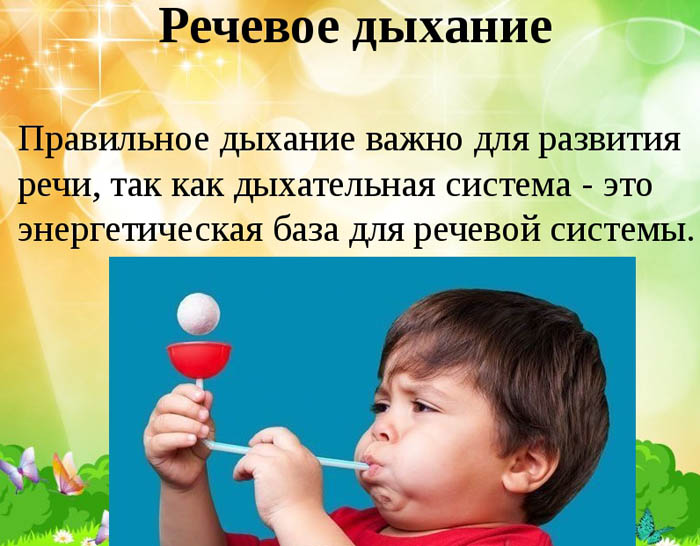         Сегодня я предлагаю продолжить работу по звуковой культуре речи. РАЗВИТИЕ  РЕЧЕВОГО  ДЫХАНИЯРекомендации при выполнении упражнений дыхательной гимнастики:
     • следить за тем, чтобы во время упражнений не было напряжения мышц шеи, рук, груди; чтобы плечи не поднимались при вдохе;
     •во время выдоха губы складываются трубочкой, не следует сжимать губы и надувать щеки;     •с осторожностью проводите игры, направленные на развитие дыхания у ребенка,  т.к. дыхательные упражнения быстро утомляют ребенка, даже могут вызвать головокружение, поэтому такие игры необходимо ограничивать по времени.     •помещение, где проходит занятие, необходимо проветрить;     •дыхательные упражнения выполнять до еды;     •одежда должна быть свободная, не стесняющая движений;     •с детьми  упражнения проводятся ежедневно.Упражнения для речевого дыхания : 
Упражнения можно выполнять как в положении сидя,  так и лёжа.Все занятия по надуванию чего бы то ни было, например, шаров, мыльных пузырей; по созданию бури в стакане воды, настольному футболу с мячом из ваты.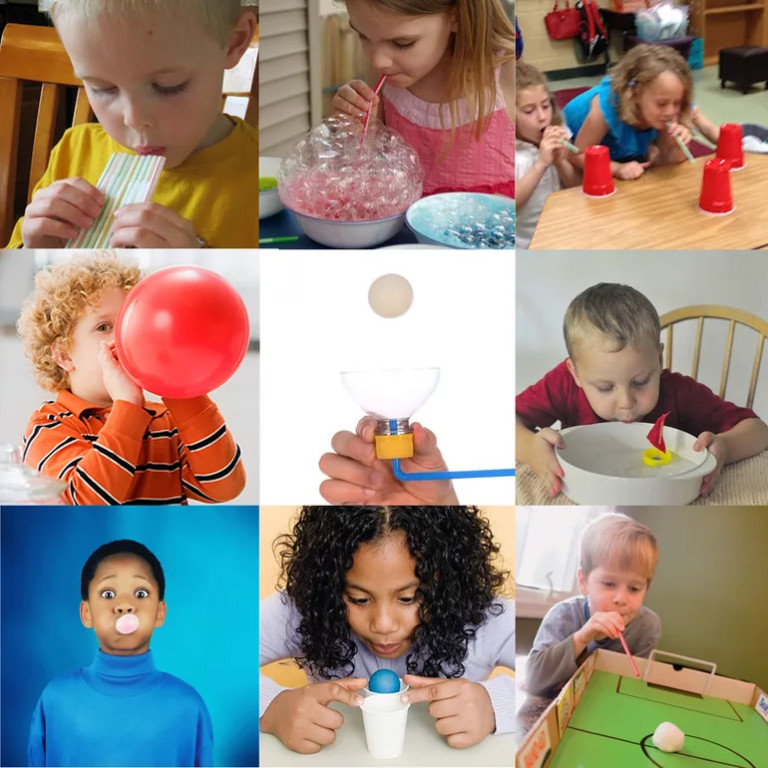            Буря в стакане. Берем два пластмассовых прозрачных стаканчика. В один           наливаем много воды, почти до краев, а в другой наливаем чуть-чуть.           Предлагаем ребенку поиграть в "бурю в стакане" с помощью трубочек для            коктейля. Для этого в стаканчик, где много воды, нужно дуть через          трубочку слабо, а в стаканчик, где мало воды  можно дуть сильно. Задача           ребенка так играть,  чтобы не пролить воду.Воздух набирать через нос (плечи не поднимать, выдох должен быть длительным и плавным, необходимо следить за тем, чтобы не надувались щеки (для начала их можно придерживать руками) Ветерок.(развитие сильного плавного ротового выдоха) Вырезанные из бумаги фигурки (бабочки, листочки и др.) 
Перед началом игры необходимо подготовить фигурки (прикрепить к деревянной палочке или к нитке вырезанные фигурки). Можно использовать флажок или листочки на веточке.
Ход игры: взрослый предлагает поиграть. Показывает, как можно подуть на бумажные фигурки, потом предлагает подуть ребенку.
«Подуй на бумажки, так чтобы они двигались, шевелились; как ветерок
шелестит на дереве листочки! Сначала  медленно, тихо дует ветерок, затем сильно дует ветер».Пёрышко.( развитие сильного плавного направленного выдоха; активизация губных мышц).
Ход игры: подбросьте перышко вверх и дуйте на него, не давая упасть вниз. Затем предложите подуть ребенку. Обратите его внимание, что дуть нужно сильно, направляя струю воздуха на перышко снизу вверх.Вертушка. Перед началом игры подготовьте игрушку-вертушку.
Покажите ребенку вертушку. На улице продемонстрируйте, как она начинает вертеться от дуновения ветра. Затем предложите подуть на неё самостоятельно.Листопад (обучение плавному свободному выдоху).
Вырезать из тонкой двухсторонней цветной бумаги желтые, красные, зелёные, оранжевые	листочки.
Ход игры: взрослый напоминает ребёнку об осени (весне или лете – в зависимости от времени года). Выкладывает на столе листочки и предлагает подуть на листочки. Взрослый вместе с детьми дует на листья, пока все листочки	не	окажутся	на	полу.
При этом необходимо следить за правильностью осуществления ротового выдоха, а также за тем, чтобы дети не переутомлялись.Игра «Пой со мной» (обучение плавному произношению звуков, слогов, слов и фраз на выдохе)Ход игры: Взрослый предлагает ребенку вместе  с ним спеть «песенки»- Поем звук «А-А-А-….»- Поем звук «И-И-И-….»- Поем звук «О-О-О-….»Произносить каждый звук следует долго, на одном выдохе.Игра « Шипение  змеи» (развитие правильного речевого дыхания — длительное произнесение на одном выдохе согласного звука Ш)
Игра проводится на ковре.
—Давайте поиграем в змей. Змеи шипят: «Ш-Ш-Ш!»
Напомните , что следует вдохнуть побольше воздуха и шипеть долго. Во время длительного произнесения звука Ш добирать воздух нельзя.Игра «Песок». Ход игры: предложите поиграть в песок. Ребенок имитирует пальчиками ссыпание песка, произнося звук С-С-С-С-С на одном выдохеИгра «Весёлая песенка» (развитие правильного речевого дыхания — произнесение на одном выдохе нескольких одинаковых слогов — ЛЯ-ЛЯ-ЛЯ (МИ-МИ-МИ-МИ, ТУ-ТУ-ТУ-ТУ и др.)
Ход игры: предложите спеть весёлую песенку.
«ЛЯ-ЛЯ-ЛЯ! ЛЯ-ЛЯ-ЛЯ!» Давайте споем вместе!
Во время пения следите, чтобы ребенок  произносил подряд три слога на одном выдохе. Постепенно можно научиться петь на одном выдохе более длинные песенки - подряд 6-9 слогов. Следите за тем, чтобы ребенок не переутомлялся.Чтобы дифференцировать выдох через нос и рот, полезно выполнять следующие упражнения:сделать вдох и выдох через нос;вдохнуть носом, выдохнуть ртом;вобрать воздух ртом, а выдохнуть через нос;вдыхать и выдыхать через рот.Перечисленные  игры и упражнения помогут научить ребенка плавно выдыхать через рот сильную направленную воздушную струю.
Большое спасибо всем за помощь и внимание!До встречи!